PEER TUTORINGa.s. 2023-2024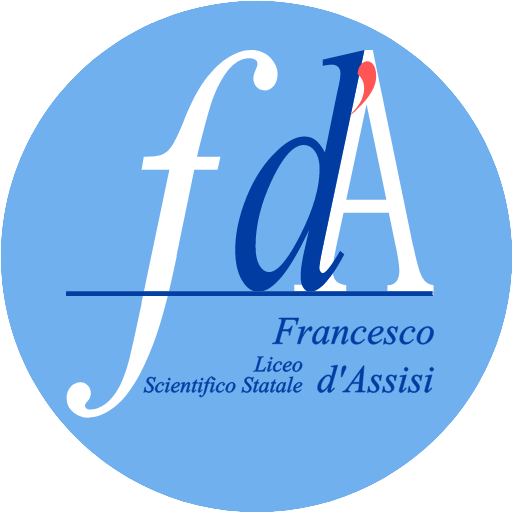 MATERIA: …………………………………………………………………………………………TUTOR: ……………………………………………………………………………………………     Ore complessive Attività    RELAZIONE FINALE TUTOR:Obbiettivi raggiunti. Totale ore svolte.TOTALE ORE SVOLTE DAL TUTOR Data							    Firma TutorRoma   ……../………/…….			……………………………………………								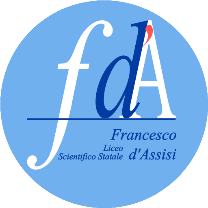 Liceo Scientifico“Francesco d’Assisi” RomaRegistro Peer TutoringN. D’ORDINE ATTIVITA’DATAARGOMENTON. OREFIRMASTUDENTE1234567891011N. D’ORDINE ATTIVITA’DATAARGOMENTON. OREFIRMASTUDENTE1213141516171819202122Liceo Scientifico“Francesco d’Assisi” RomaRegistro Peer Tutoring